鴨鴨泅水，搖尾溜，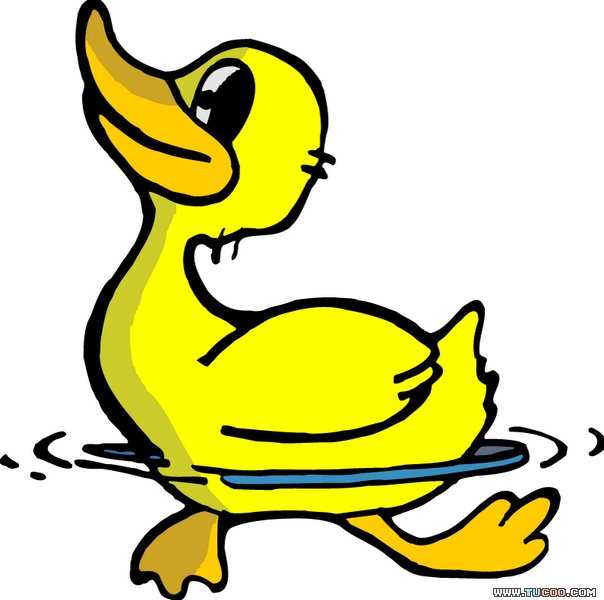 用腳免用手，藏水𠺗免𥍉目睭。各位小朋友，你有跟著老師一起學會唱《鴨》這首囝仔歌了嗎？下面的動物，哪一隻是《鴨》呢？請拿彩色筆把它圈起來喔！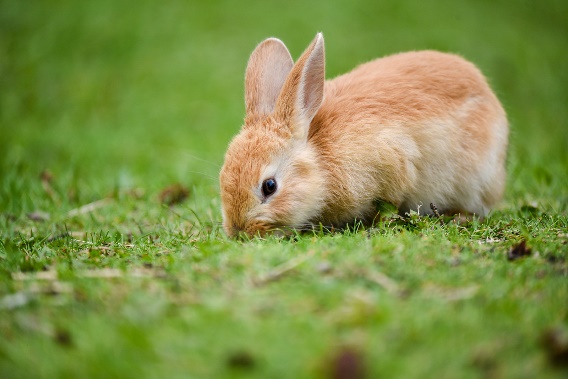 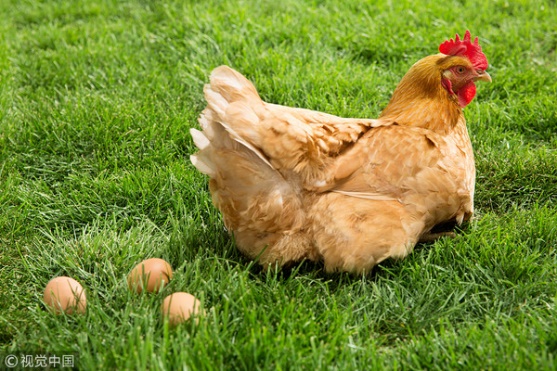 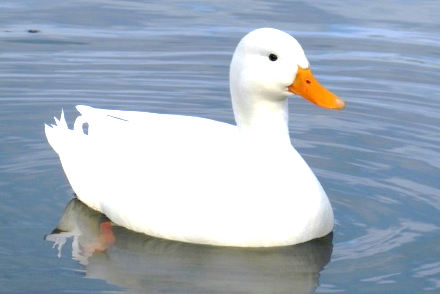 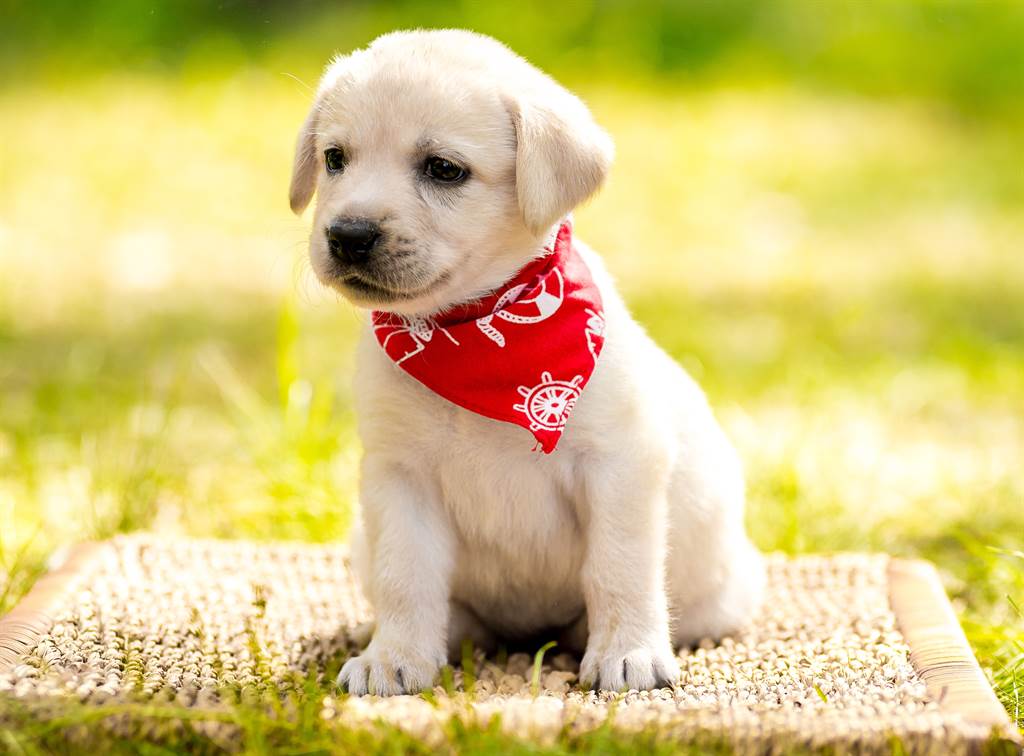 